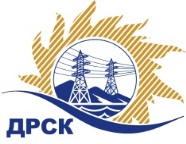 Акционерное Общество«Дальневосточная распределительная сетевая  компания»Протокол № 505/УКС-ВПзаседания закупочной комиссии по выбору победителя по закрытому запросу цен на право заключения договора  закупка №  2066, 2067  (лот 23, 24 по результатам ПО 140) раздел  2.1.1.  ГКПЗ 2016 г.Извещение ЕИС № 31603652709 (закупка 2066, лот 23 по результатам ПО 140)Извещение ЕИС № 31603652704 (закупка 2067, лот 24 по результатам ПО 140)Закрытый электронный запрос цен на право заключения Договора на выполнение работ  по результатам предварительного отбора на право заключения рамочного соглашения (закупка 140) Мероприятия по строительству и реконструкции  для  технологического присоединения потребителей  до 150 кВт (в том числе ПИР)  на территории СП "ПЮЭС" и СП "ПЦЭС" филиала «Приморские ЭС» (№581403):	Мероприятия по строительству и реконструкции для технологического присоединения потребителей до 150 кВт (в том числе ПИР) на территории СП «ПЮЭС» и СП «ПЦЭС» филиала «Приморские ЭС» (Партизанский район г. Партизанск, с. Новолитовск, с. Золотая Долина, с. Владимиро-Александровское)  (закупка 2066, лот 23 по результатам ПО 140  р. 2.1.1.)Мероприятия по строительству и реконструкции для технологического присоединения потребителей до 150 кВт (в том числе ПИР) на территории СП «ПЮЭС» и СП «ПЦЭС» филиала «Приморские ЭС» (Надеждинский район урочище «Соловей ключ», п. Новый) (закупка 2067, лот 24 по результатам ПО 140 р. 2.1.1.) ПРИСУТСТВОВАЛИ:  члены Закупочной комиссии 2 уровня АО «ДРСК». ВОПРОСЫ, ВЫНОСИМЫЕ НА РАССМОТРЕНИЕ ЗАКУПОЧНОЙ КОМИССИИ: О  рассмотрении результатов оценки заявок Участников.О признании заявок соответствующими условиям Документации о закупке.Об итоговой ранжировке заявок.О выборе победителя.РЕШИЛИ:По вопросу № 1Признать объем полученной информации достаточным для принятия решения.Утвердить цены, полученные на процедуре вскрытия конвертов с заявками участников закрытого запроса цен.По вопросу № 2Предлагается признать заявки ООО «Дальэнергострой» г. Находка, Находкинский проспект 7а  (закупка 2066, лот 23 по результатам ПО 140), ООО «ТехЦентр» г. Владивосток, ул. Русская, 57Ж (закупка 2066, лот 23 по результатам ПО 140; закупка 2067, лот 24 по результатам ПО 140), ООО «ДВ Энергосервис» г. Владивосток, ул. Снеговая, 42Д (закупка 2066, лот 23 по результатам ПО 140) соответствующими условиям Документации о закупке и принять их к дальнейшему рассмотрению.По вопросу № 3Утвердить итоговую ранжировку заявок:По вопросу № 4Признать победителем запроса цен Мероприятия по строительству и реконструкции для технологического присоединения потребителей до 150 кВт (в том числе ПИР) на территории СП «ПЮЭС» и СП «ПЦЭС» филиала «Приморские ЭС» (Партизанский район г. Партизанск, с. Новолитовск, с. Золотая Долина, с. Владимиро-Александровское)  (закупка 2066, лот 23   по результатам ПО 140  р. 2.1.1.) участника, занявшего первое место в итоговой ранжировке по степени предпочтительности для заказчика: ООО «Дальэнергострой» г. Находка, Находкинский проспект 7а: на условиях: стоимость заявки  2 290 076,00  руб. без учета НДС (НДС не облагается). Срок выполнения работ: с момента заключения договора по 22.09.2016 г. Условия оплаты: в течение 30 календарных дней с момента подписания актов выполненных работ. Окончательный расчет в течение 30 календарных дней с даты подписания Заказчиком акта приёмки законченного строительством объекта, по форме КС-11 или КС-14. Гарантийные обязательства: гарантия подрядчика на своевременное и качественное выполнение работ, а также на устранение дефектов, возникших по его вине составляет 36 мес. Мероприятия по строительству и реконструкции для технологического присоединения потребителей до 150 кВт (в том числе ПИР) на территории СП «ПЮЭС» и СП «ПЦЭС» филиала «Приморские ЭС» (Надеждинский район урочище «Соловей ключ», п. Новый) (закупка 2067, лот 24 по результатам ПО 140, р. 2.1.1.) участника, занявшего первое место в итоговой ранжировке по степени предпочтительности для заказчика: ООО «ДВ Энергосервис» г. Владивосток, ул. Снеговая, 42Д: на условиях: стоимость заявки  1 513 000,00  руб. без учета НДС (1 785 340,00 руб. с учетом НДС). Срок выполнения работ: с момента заключения договора по 22.09.2016 г. Условия оплаты: Заказчик производит оплату выполненных работ в течение 30 (тридцати) календарных дней с момента подписания актов выполненных работ. Окончательный расчет в течение 30 (тридцати) календарных дней с даты подписания Заказчиком акта приёмки законченного строительством объекта, по форме КС-11 или КС-14. Гарантийные обязательства: Гарантия качества на все конструктивные элементы и работы, предусмотренные в Техническом задании и выполняемые Подрядчиком на объекте, в том числе используемые строительные конструкции, материалы и оборудование составляет 36 мес. с момента ввода объекта в эксплуатацию.исполнитель: Коврижкина Е.Ю.(4162) 397-208город  Благовещенск«25» мая 2016 года№п/пНаименование Участника закупки и его адресЦена предложения на участие в закупке без НДС, руб.Мероприятия по строительству и реконструкции для технологического присоединения потребителей до 150 кВт (в том числе ПИР) на территории СП «ПЮЭС» и СП «ПЦЭС» филиала «Приморские ЭС» (Партизанский район г. Партизанск, с. Новолитовск, с. Золотая Долина, с. Владимиро-Александровское)  (закупка 2066, лот 23 по результатам ПО 140  р. 2.1.1)Мероприятия по строительству и реконструкции для технологического присоединения потребителей до 150 кВт (в том числе ПИР) на территории СП «ПЮЭС» и СП «ПЦЭС» филиала «Приморские ЭС» (Партизанский район г. Партизанск, с. Новолитовск, с. Золотая Долина, с. Владимиро-Александровское)  (закупка 2066, лот 23 по результатам ПО 140  р. 2.1.1)Мероприятия по строительству и реконструкции для технологического присоединения потребителей до 150 кВт (в том числе ПИР) на территории СП «ПЮЭС» и СП «ПЦЭС» филиала «Приморские ЭС» (Партизанский район г. Партизанск, с. Новолитовск, с. Золотая Долина, с. Владимиро-Александровское)  (закупка 2066, лот 23 по результатам ПО 140  р. 2.1.1)1ООО «Дальэнергострой»г. Находка, Находкинский проспект 7аЦена: 2 290 076,00  руб. без учета НДС (НДС не облагается). 2ООО «ТехЦентр»г. Владивосток, ул. Русская, 57ЖЦена: 2 291 908,20  руб. без учета НДС (2 704 451,68 руб. с учетом НДС). Мероприятия по строительству и реконструкции для технологического присоединения потребителей до 150 кВт (в том числе ПИР) на территории СП «ПЮЭС» и СП «ПЦЭС» филиала «Приморские ЭС» (Надеждинский район урочище «Соловей ключ», п. Новый) (закупка 2067, лот 24 по результатам ПО 140 2.1.1.)Мероприятия по строительству и реконструкции для технологического присоединения потребителей до 150 кВт (в том числе ПИР) на территории СП «ПЮЭС» и СП «ПЦЭС» филиала «Приморские ЭС» (Надеждинский район урочище «Соловей ключ», п. Новый) (закупка 2067, лот 24 по результатам ПО 140 2.1.1.)Мероприятия по строительству и реконструкции для технологического присоединения потребителей до 150 кВт (в том числе ПИР) на территории СП «ПЮЭС» и СП «ПЦЭС» филиала «Приморские ЭС» (Надеждинский район урочище «Соловей ключ», п. Новый) (закупка 2067, лот 24 по результатам ПО 140 2.1.1.)1ООО «ДВ Энергосервис»г. Владивосток, ул. Снеговая, 42ДЦена: 1 513 000,00  руб. без учета НДС (1 785 340,00 руб. с учетом НДС). 2ООО «ТехЦентр»г. Владивосток, ул. Русская, 57ЖЦена: 1 513 877,23  руб. без учета НДС (1 786 375,13 руб. с учетом НДС). Место в итоговой ранжировкеНаименование и место нахождения участникаЦена заявки на участие в закупке, руб. без НДСМероприятия по строительству и реконструкции для технологического присоединения потребителей до 150 кВт (в том числе ПИР) на территории СП «ПЮЭС» и СП «ПЦЭС» филиала «Приморские ЭС» (Партизанский район г. Партизанск, с. Новолитовск, с. Золотая Долина, с. Владимиро-Александровское)  (закупка 2066, лот 23  по результатам ПО 140  р. 2.1.1)Мероприятия по строительству и реконструкции для технологического присоединения потребителей до 150 кВт (в том числе ПИР) на территории СП «ПЮЭС» и СП «ПЦЭС» филиала «Приморские ЭС» (Партизанский район г. Партизанск, с. Новолитовск, с. Золотая Долина, с. Владимиро-Александровское)  (закупка 2066, лот 23  по результатам ПО 140  р. 2.1.1)Мероприятия по строительству и реконструкции для технологического присоединения потребителей до 150 кВт (в том числе ПИР) на территории СП «ПЮЭС» и СП «ПЦЭС» филиала «Приморские ЭС» (Партизанский район г. Партизанск, с. Новолитовск, с. Золотая Долина, с. Владимиро-Александровское)  (закупка 2066, лот 23  по результатам ПО 140  р. 2.1.1)1 местоООО «Дальэнергострой»г. Находка, Находкинский проспект 7а2 290 076,00  2 местоООО «ТехЦентр»г. Владивосток, ул. Русская, 57Ж2 291 908,20  Мероприятия по строительству и реконструкции для технологического присоединения потребителей до 150 кВт (в том числе ПИР) на территории СП «ПЮЭС» и СП «ПЦЭС» филиала «Приморские ЭС» (Надеждинский район урочище «Соловей ключ», п. Новый) (закупка 2067, лот 24  по результатам ПО 140 2.1.1.)Мероприятия по строительству и реконструкции для технологического присоединения потребителей до 150 кВт (в том числе ПИР) на территории СП «ПЮЭС» и СП «ПЦЭС» филиала «Приморские ЭС» (Надеждинский район урочище «Соловей ключ», п. Новый) (закупка 2067, лот 24  по результатам ПО 140 2.1.1.)Мероприятия по строительству и реконструкции для технологического присоединения потребителей до 150 кВт (в том числе ПИР) на территории СП «ПЮЭС» и СП «ПЦЭС» филиала «Приморские ЭС» (Надеждинский район урочище «Соловей ключ», п. Новый) (закупка 2067, лот 24  по результатам ПО 140 2.1.1.)ООО «ТехЦентр»г. Владивосток, ул. Русская, 57Ж1 местоООО «ДВ Энергосервис»г. Владивосток, ул. Снеговая, 42Д1 513 000,00  2 местоООО «ТехЦентр»г. Владивосток, ул. Русская, 57Ж1 513 877,23  Ответственный секретарь Закупочной комиссии: Елисеева М.Г. _____________________________